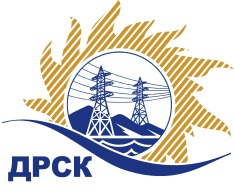 Акционерное Общество«Дальневосточная распределительная сетевая  компания»(АО «ДРСК»)Протокол заседания комиссии по вскрытию конвертов, поступивших на запрос цен № 31705452630г. БлаговещенскСПОСОБ И ПРЕДМЕТ ЗАКУПКИ: Открытый  запрос цен   на право заключения договора на выполнение работ: «Мероприятия по строительству и реконструкции  электрических сетей до 10 кВ для  технологического присоединения потребителей  (в том числе ПИР)  на территории филиала «Приморские ЭС» (с. Андреевка)» закупка  2119ПРИСУТСТВОВАЛИ: Два члена  постоянно действующей Закупочной комиссии АО «ДРСК» 1 уровня   Информация о результатах вскрытия конвертов:В адрес Организатора закупки поступило 3 (три) заявки (-ок,-ка) на участие в закупке, конверты с которыми были размещены   электронном виде на   Единой электронной торговой площадки (АО «ЕЭТП»), по адресу в сети «Интернет»: https://rushydro.roseltorg.ru.Вскрытие конвертов было осуществлено в электронном сейфе Организатора закупки на Единой электронной торговой площадки (АО «ЕЭТП»), по адресу в сети «Интернет»: https://rushydro.roseltorg.ru. автоматически.Дата и время начала процедуры вскрытия конвертов с заявками на участие в закупке: 10:00 (время московское) 05.09.2017  г.  Место проведения процедуры вскрытия конвертов с заявками участников: Единая электронная торговая площадка (АО «ЕЭТП»), по адресу в сети «Интернет»: https://rushydro.roseltorg.ru В конвертах обнаружены заявки следующих участников закупки:Решили: Утвердить протокол заседания закупочной комиссии по вскрытию конвертов, поступивших на открытый  запрос цен.Секретарь Закупочной комиссии 1 уровня АО «ДРСК»	               М.Г. ЕлисееваИсп. Ирдуганова И.Н.397-147irduganova-in@drsk.ru№ 607/УКС-В 05.09.2017 г.№Наименование участника и его адресЦена заявки на участие в запросе цен1Акционерное общество «Востоксельэлектросетьстрой» (680042, Российская Федерация, Хабаровский край, Хабаровск, Тихоокеанская ул, 165) 
ИНН/КПП 2702011141/272501001  ОГРН 1022701403944Заявка, подана 01.09.2017 г.  в 04:10Цена 1 340 000,00 руб.  без НДС  (1 581 200,00 руб. с НДС)2Общество с ограниченной ответственностью «Уссурэлектромонтаж»  (692502, Российская Федерация, Приморский край, Уссурийск г, Штабского ул, 1) 
ИНН/КПП 2511038625/251101001  ОГРН 1022500866838Заявка, подана 04.09.2017 г.  в 03:00Цена 1 579 000,00  без НДС  (1 863 220,00 руб. с НДС)3Общество с ограниченной ответственностью «ЭДС» (692519, Российская Федерация, Приморский край, Уссурийск, Урицкого ул, 11а) 
ИНН/КПП 2511005027/251101001  ОГРН 1042502154023Заявка, подана 04.09.2017 г.  в 03:37Цена 1 335 00,00 руб.  без НДС (1 575 300,00 руб. с НДС)